.Sec 1. STEP FORWARD RF, KICK LF FORWARD, STEP LF BACK, HITCH R KNEE, STEP RF ¼ RIGHT, POINT LF LEFT , STEP BACK ¼ TURN LEFT , FLICK RFSec 2.  CROSS OVER, STEP ASIDE, CROSS BACK, SWEEP LF, CROSS BACK, ¼ TURN TO THE RIGHT, SHUFFLE LF FORWARDSec 3. ROCKSTEP RF FORWARD , SHUFFLE ½ TURN RIGHT, ROCKSTEP LF FORWARD , SHUFFLE ½ TURN LEFTSec 4. JAZZBOX ¼  TURN TO THE RIGHT , STEP HEEL 2xStart again.TAGS: after the end of walls 3 & 5TAG AFTER WALL 3 : Repeat the steps 5 to 8 of section 4TAG AFTER WALL 5 :More information about the dances from Rudy Honing , please visit: www.honeybeez.nlThe Break Up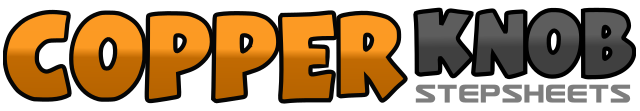 .......Count:32Wall:2Level:Novice.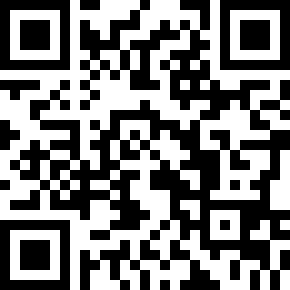 Choreographer:Rudy Honing (NL) - March 2017Rudy Honing (NL) - March 2017Rudy Honing (NL) - March 2017Rudy Honing (NL) - March 2017Rudy Honing (NL) - March 2017.Music:Breaking Up Is Hard To Do - The OvertonesBreaking Up Is Hard To Do - The OvertonesBreaking Up Is Hard To Do - The OvertonesBreaking Up Is Hard To Do - The OvertonesBreaking Up Is Hard To Do - The Overtones........1 - 2Step RF forward , Kick LF forward3 - 4Step LF back , Lift R knee up ( hitch )5 - 6Step RF ¼ turn to the right , Point L toe to left side7 - 8Step ¼ turn to the left back on LF , Flick RF to the right side1 - 2Cross RF over LF , Step LF to the Left side3 - 4Cross RF behind LF , Sweep LF  front to back5 - 6Cross LF behind RF , Step RF ¼ turn to the right7 & 8Step LF forward , Step RF next LF , Step LF forward1 - 2Step RF forward , Weight back on LF3 & 4Step RF ¼ turn to the right , Step LF next to RF , Step RF ¼ turn to the right5 - 6Step LF forward , Weight back on RF7 & 8Step LF ¼ turn to the left , Step RF next LF , Step LF ¼ turn to the left1 - 2Cross RF over LF , Step LF back3 - 4Step RF ¼ turn to the right side , Cross LF over RF5 - 6Step RF to the right side , Touch L Heel to the left side7 - 8Step LF to the left side , Touch R Heel to the right side1 - 2Step RF forward , Hold3 - 4Turn ½ to the left , Hold5 - 6Step RF forward , Hold7 - 8Turn ½ to the left , Hold